   NH Pyramid Model State Leadership Team Orientation Evaluation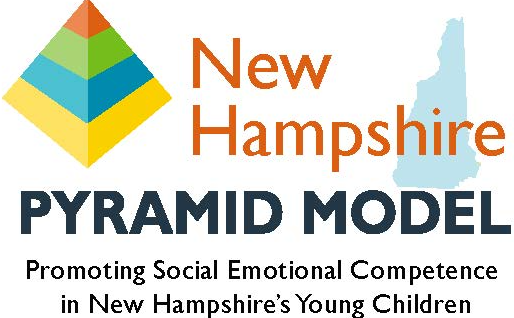 Welcome to the NH Pyramid Model State Leadership Team (SLT)! Now that you have completed the SLT’s orientation process, we would very much appreciate your feedback. Your responses will be used to improve our process. Please tell us your opinions on each of the following statements by circling ONE response. Comment below each section if you’d like. If you disagree with any of the statements, please explain your rating. Use the back of this form if you need additional space for your comments.PM SLT Member Name:_______________________________________________________     Date:___________________________About the Pyramid ModelStronglyDisagreeDisagreeNeutralAgreeStronglyAgreeI feel confident that I could explain the basics of the early childhood Pyramid Model to others (i.e., what it is, what it is based on).12345I have at least a basic understanding of how the early childhood Pyramid Model differs from school-based (K-12) multi-tiered approaches to social, emotional and behavior support.123453.    I have at least a basic understanding of how the Pyramid Model is implemented based on Implementation Science.12345Comments:Comments:Comments:Comments:Comments:Comments:About the SLTAbout the SLTAbout the SLTAbout the SLTAbout the SLTAbout the SLTI have a clear understanding of what the PM SLT’s mission and vision is. 123452.    I have a clear understanding of the PM SLT’s meeting processes.123453.    I feel confident that I can fully participate in the PM SLT meetings. 123454.    I have a clear understanding of my role as a PM SLT member.12345Comments:     Comments:     Comments:     Comments:     Comments:     Comments:     About the Orientation ProcessAbout the Orientation ProcessAbout the Orientation ProcessAbout the Orientation ProcessAbout the Orientation ProcessAbout the Orientation ProcessThe process provided me with the necessary information (including materials) to begin my participation on the PM SLT. 123452.    I had adequate opportunities to ask questions and make comments during the process.12345Comments:Comments:Comments:Comments:Comments:Comments: